April 2020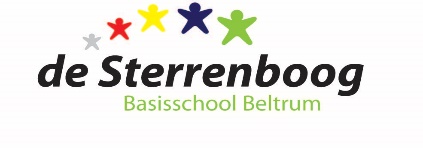 Notulen MR-overlegvergadering d.d. 20 april 2020Deze werd door de bijzondere omstandigheden i.v.m. het Corona-virus als online-vergadering via Microsoft Teams gehouden.Aanwezig: Ferry Papen (voorzitter), Daan Ratering (vicevoorzitter), Ingrid Papen (lid PMR), Marie-José Koster (directie), Jenneke Abbink (adviserend lid), Corinna Jensen (secretaris)OpeningDe voorzitter opent de vergadering en heet iedereen van harte welkom. Mededelingen van de directieRook- en alcoholbeleidMet begin van het nieuwe schooljaar 2020/ 2021 wordt een algeheel rook- en alcoholverbod op het schoolterrein ingesteld. Dit geldt ook voor feesten en andere activiteiten op het terrein.School (en hun gasten) hebben een voorbeeldfunctie tegenover kinderen. Vandaar dat er geen uitzondering tijdens b.v. feesten gemaakt kan worden. De MR kan zich vinden in het nieuwe alcohol beleid.Vakantierooster 2020-2021 incl. studiedagenDe directie stelt het concept voor. De studiedagen moeten nog nader ingevuld worden. De MR gaat akkoord met het vakantie rooster 2020-2021.Evaluatie ouder-kind-gesprekken/ nieuw rapportOnderwerp wordt tijdens de volgende vergadering behandeld.Protocol luizenOnderwerp wordt tijdens de volgende vergadering behandeld.Voorstel groepsbezetting 2020-2021De formatie is besproken in de MR vergadering en zal op korte termijn worden gedeeld in het Sterrenboognieuws.  Volgend schooljaar zijn stagiaires welkom. De sollicitaties zullen tijdens de zomervakantie binnenkomen. Wel is er voor volgend schooljaar een max. aantal van 4 stagiaires per dag vastgesteld. (Dit jaar was het op de donderdagen en vrijdagen erg druk. Dit beviel minder goed.)Weekplanning 2020-2021 (concept)De directie stelt het concept voor. De studiedagen moeten nog nader ingevuld worden.Werkverdelingsplan 2020-2021Dit document bevat de afspraken, die binnen het team van basisschool de Sterrenboog gemaakt zijn t.a.v. het werkverdelingsplan. Deze dialoog is in het team gevoerd. Het team heeft hierbij een bepalende rol. In dit document staan de rechten en plichten genoemd. Elke docent vult op het formulier zijn wensen m.b.t. werkdagen, uren, groepen, samenwerking met collega’s, bijzondere activiteiten en “wensen en grenzen” in en dient het bij de directie in.In het 1ste halfjaar 2020/’21 worden de werkdrukmiddelen voor het formeren van een zevende groep (op basis van de leerlingenaantallen hebben we recht op zes groepen) gebruikt. Mochten de financiën het toelaten dan bekijkt de directie of er in het kalenderjaar ruimte is om meer middelen in te zetten.Notulen MR-vergadering d.d. 27-01-2020Notulen zijn goedgekeurd en op de Sterrenboog-site geplaatst.Ingekomen/ uitgegane post29.1./ 3.2. Mail Vereniging openbaar onderwijs (VOO) Congres armoede 28.3.
31.1. Mail CNV nieuwsbrief3.2./ 28.2. Mail VOO Cursus MR-Start div. locaties21.2. Mail Lucelle te Bogt – vacature GMR Keender5.3. Mail VOO nieuwsbrief16.3. Mail VOO Maatregelen coronavirus en de rol van de (G)MR17.3. Mail CNV nieuwsbrief17.3. Mail Lucelle te Bogt – bericht dagelijks bestuur GMR Keender/ maatregelen coronavirus19.3. Mail Lucelle te Bogt – CNV Academie – veel gestelde (G)MR vragen betreffende Corona24.3. Mail Lucelle te Bogt – Verplaatsing workshop Jaarvergadering Keender (G)MR27.3. Mail CNV extra nieuwsbrief2.4. Mail VOO nieuwsbrief6.4. Mail Lucelle te Bogt – Informatie GMR Keender10.4. Mail Lucelle te Bogt - CNV Academie – formatieplan en werkverdelingsplan17.4. Mail CNV – MR nieuws April 2020Terugkoppeling PersoneelsvergaderingDe laatste vergadering heeft 12.3. plaatsgevonden.Sinds de Corona-maatregelen is er elke dinsdag en donderdag een online-vergadering. Hierin spreken de teams van de onder- en bovenbouw met elkaar en als gehele team.Er komt een nieuw leerlingvolgsysteem Parnassys. Hiervoor zullen de docenten cursussen volgen.Verder is er over de Keender-studiedag gesproken en regels tijdens het buiten spelen.Er is een presentatie over TOS- taal ontwikkeling stoornis gegeven. Tevens word in alle groepen een voorbeeldles  voor kinderen met Tos gegeven. Er volgt een protocol over pengebruik op school per groep. Trendanalyse medio toetsenIngrid stelt de diepteanalyse voor. Deze analyse is opgemaakt uit de resultaten van de basisvakgebieden rekenen, begrijpend lezen, technisch lezen en spelling. Hieruit is te zien dat er, over diverse groepen verdeelt, veel sterke punten zijn. Een 3-tal ontwikkelpunten vragen bijzondere aandacht. T.o.v. de andere Keender-scholen ligt het niveau van de Sterrenboog hoog.Verkiezingen MR/ samenstelling van de formatie (PMR)PMR Ingrid Papen is aftredend en niet herkiesbaar. Binnen het Sterrenboog-team wordt naar een opvolger gezocht.OMR Ferry Papen geeft aan door privé-omstandigheden zijn taak vroegtijdig (1 jaar eerder dan statutair) met eind van het schooljaar af te willen geven. Hiervoor komt een mededeling/ oproep aan kandidaten in SBN.Hoe ervaren ouders en leerkrachten het thuis onderwijs in tijden van “Corona”?Compliment aan de ouders en docenten vanuit de OMR.Voor velen is het een extra uitdaging, naast werk, huishouding en familie ook nog les te geven. Dit vergt goede planning en discipline.De docenten zijn bereikbaar via telefoon, groepapps en Microsoft Teams. Hier kunnen de kinderen (extra) uitleg voor hun huiswerk aanvragen of gewoon even met de juf/ meester spreken.Gezinnen/ kinderen waarvan school denkt dat deze extra ondersteuning nodig hebben, zijn/ worden extra benaderd.Er zijn door de directie al plannen gemaakt hoe de “1,5m”-school eruit zal zien. Daan is bezig met een instructiefilmpje. Deze plannen worden, nadat bekend is of/ wanneer de scholen weer open gaan, met het schoolteam besproken. Datum volgende vergaderingMaandag, 18 mei 2020, 19.30 uur, als online-vergadering via Microsoft TeamsDatum extra ingelaste vergadering i.v.m. uitspraak premier over hervatten onderwijsDonderdag, 23 april 2020, 19.30 uur, als online-vergadering via Microsoft TeamsRondvraagVraag ouder (tijdens een erg natte ochtend): groep 4-8 staat voor schooltijd in de regen -> zou er een afdak kunnen komen? Kinderen mogen vanaf 8.15 uur op het schoolplein aanwezig zijn. Als het erg regent, wordt de deur al vroeger, voor 8.25 uur, geopend. Er is een docent als pleinwacht aanwezig.Tevens vindt men het een rommeltje met de fietsen. Zou er een fietsenstalling kunnen komen (voor netheid en tegen regen)?M.b.t. de netheid moet aan de discipline van de kinderen geappelleerd worden. Tot nu toe is er geen fietsenhok gebouwd ivm de kosten. Misschien zou er een stuk extra verharding (tijdens een vrijwilligersdag) aangelegd kunnen worden. Dit bespreekt de PMR met de directie.SluitingDe vergadering wordt om 20.45 uur gesloten.